Gelijkvormigheid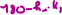 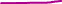 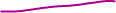 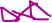 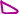 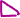 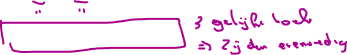 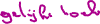 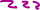 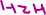 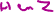 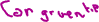 Gelijkvormigheidskenmerken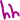 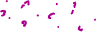 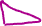 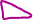 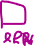 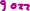 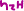 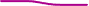 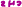 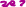 Geef het kenmerk van gelijkvormigheid ( 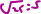 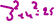 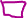 Gelijkvormigheidsfactor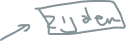 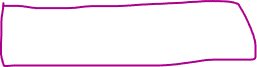 Bepaal de gelijkvormigheidsfactor (als de figuren gelijkvormig zijn)Oplossen van gelijkvormige driehoeken 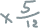 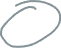 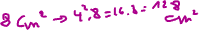 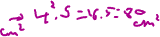 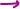 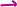 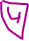 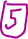 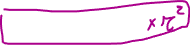 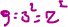 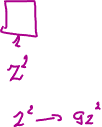 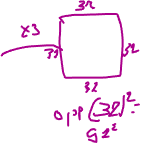 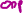 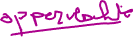 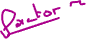 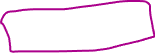 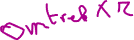 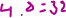 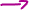 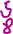 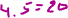 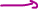 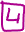 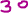 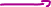 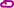 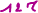 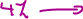 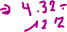 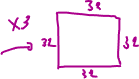 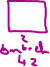 Omtrek, Oppervlakte en inhoud bij gelijkvormigheid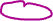 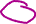 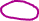 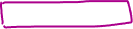 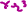 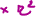 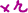 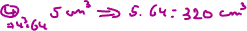 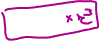 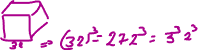 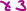 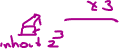 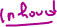 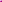 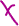 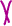 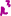 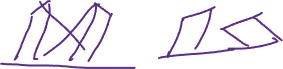 Stelling van Thales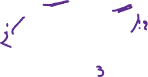 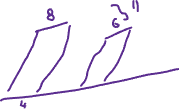 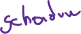 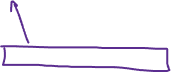 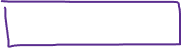 Evenwijdige projectieBereken de waarde van x 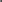 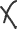 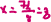 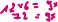 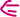 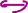 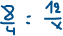 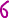 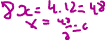 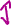 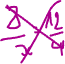 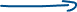 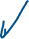 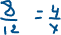 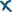 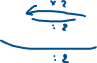 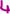 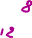 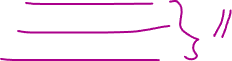 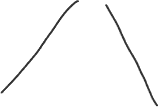 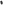 Stelling van Thales : 3 evenwijdige rechten`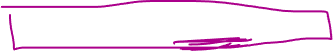 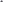 Bereken de waarde van x 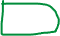 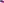 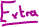 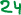 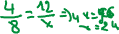 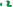 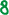 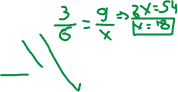 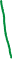 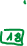 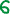 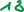 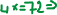 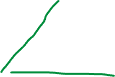 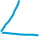 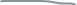 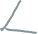 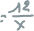 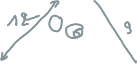 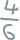 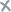 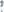 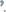 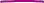 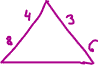 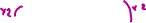 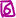 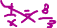 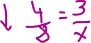 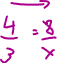 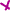 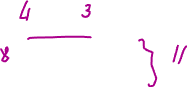 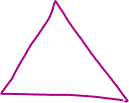 Stelling van Thales: Twee evenwijdige rechten en driehoek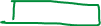 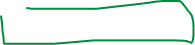 Bereken de waarde van x 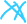 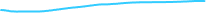 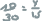 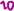 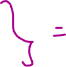 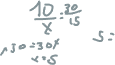 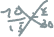 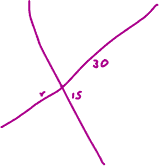 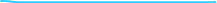 Stelling Van Thales : Snijpunt tussen evenwijdige rechten Bereken de waarde van x 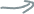 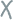 Overzichtsoefeningen Stelling van Thales Bereken de waarde van x met behulp van de stelling van Thales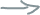 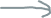 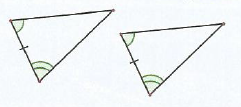 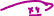 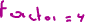 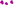 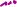 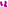 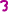 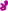 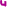 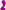 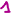 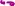 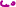 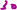 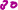 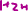 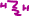 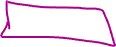 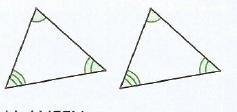 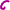 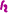 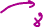 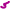 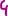 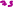 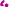 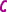 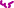 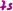 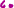 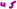 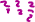 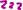 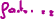 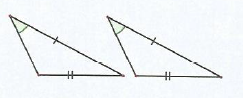 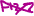 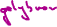 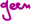 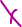 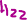 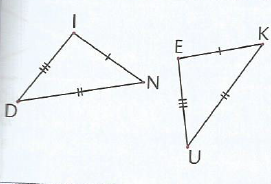 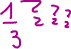 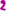 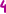 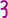 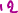 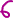 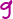 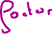 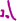 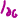 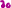 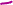 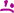 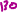 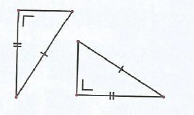 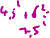 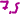 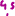 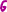 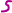 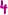 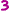 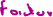 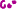 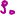 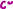 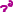 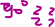 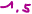 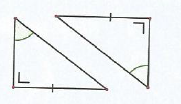 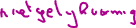 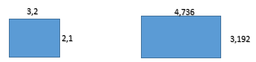 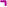 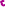 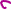 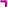 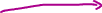 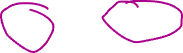 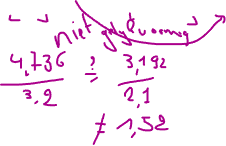 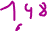 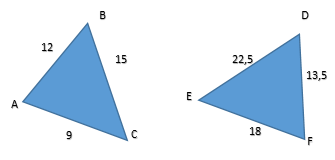 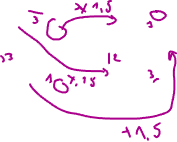 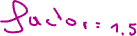 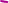 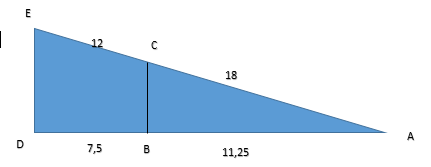 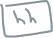 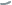 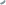 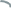 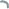 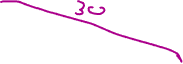 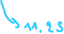 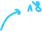 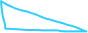 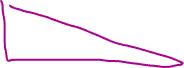 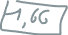 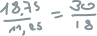 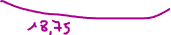 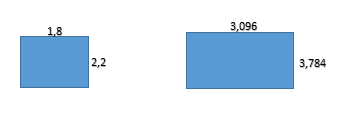 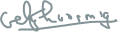 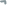 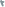 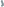 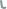 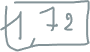 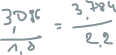 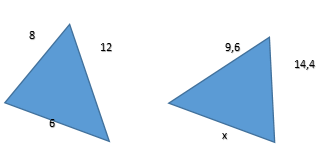 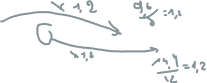 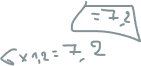 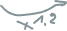 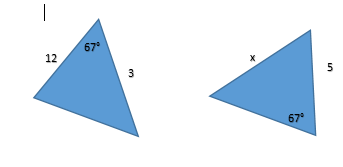 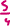 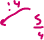 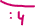 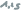 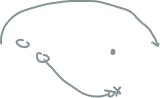 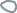 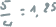 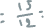 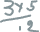 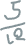 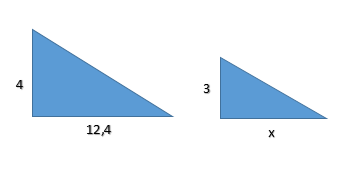 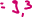 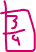 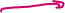 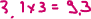 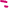 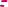 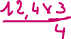 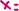 Een vierkant heeft een oppervlakte van 12 vierkante meter. De zijde wordt verlengd met een factor 3 . Wat is dan de nieuwe oppervlakte?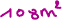 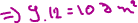 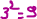 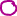 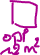 Een kubus heeft een inhoud  van 2 kubieke  meter. De zijde wordt verlengd met een factor 3 . Wat is dan de nieuwe inhoud ?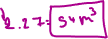 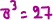 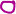 Een vierkant heeft een omtrek  van 120 meter. De zijde wordt verkleind met een factor 1/3 . Wat is dan de nieuwe omtrek?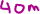 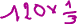 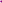 Een cirkel heeft een oppervlakte van 9 vierkante meter. De straal wordt verlengd met een factor 3 . Wat is dan de nieuwe oppervlakte?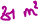 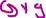 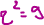 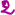 Een bol heeft een inhoud  van 3 kubieke  meter. De straal wordt verlengd met een factor 2 . Wat is dan de nieuwe inhoud ?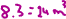 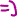 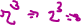 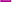 Een kubus heeft een inhoud  van 128 kubieke  meter. De zijde wordt verkleind met een factor 1/4 . Wat is dan de nieuwe inhoud ?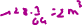 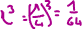 Een bol heeft een inhoud  van 375 kubieke  meter. De straal wordt verkleind met een factor 1/5. Wat is dan de nieuwe inhoud ?Een vierkant heeft een omtrek  van 12 meter. De zijde wordt verlengd met een factor 3 . Wat is dan de nieuwe omtrek?Een cirkel heeft een omtrek van 7 meter. De zijde wordt verlengd met een factor 5 . Wat is dan de nieuwe omtrek?Een vierkant heeft een oppervlakte van 160 vierkante meter. De zijde wordt verkleind met een factor 4 . Wat is dan de nieuwe oppervlakte?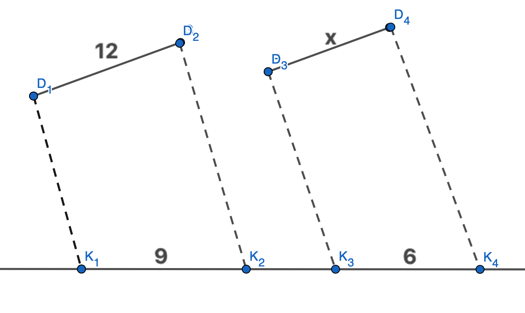 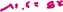 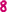 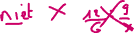 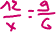 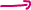 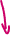 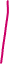 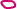 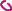 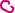 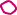 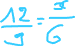 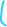 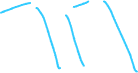 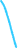 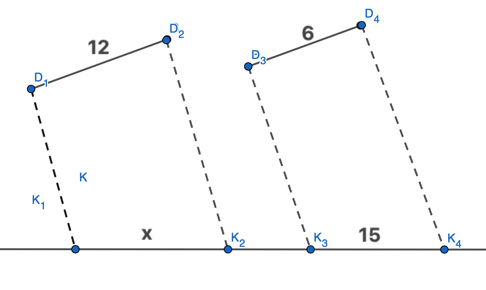 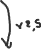 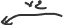 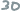 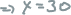 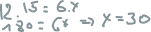 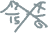 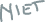 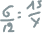 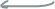 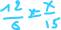 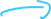 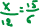 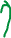 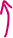 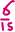 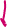 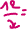 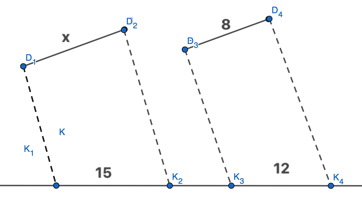 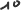 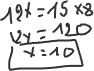 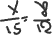 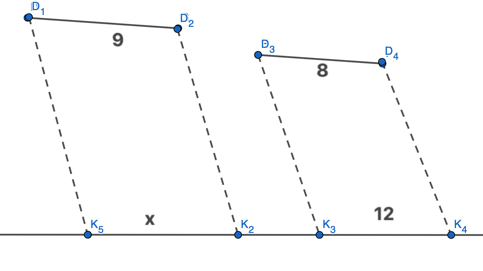 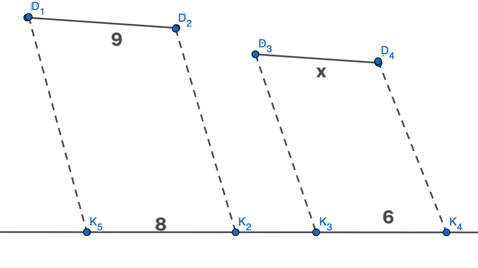 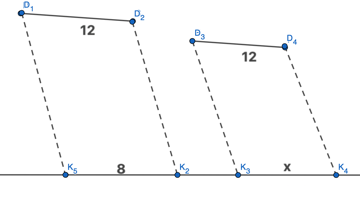 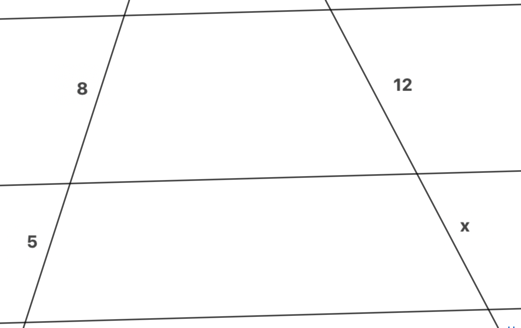 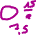 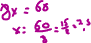 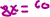 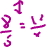 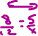 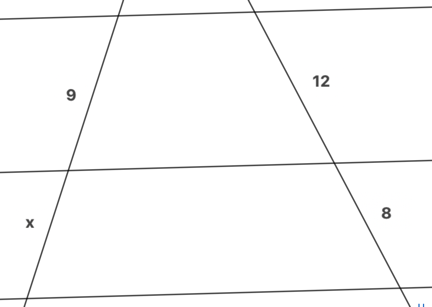 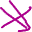 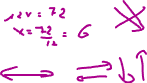 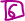 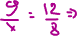 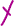 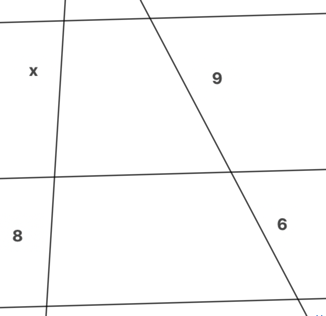 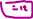 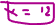 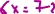 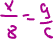 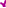 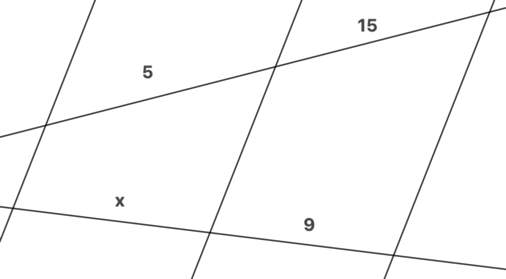 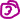 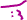 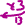 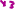 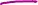 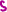 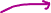 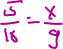 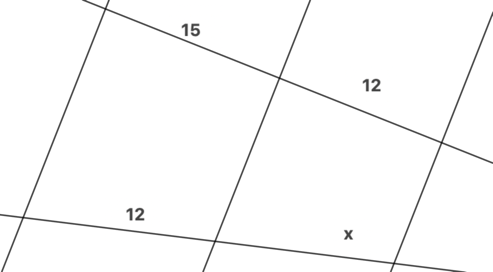 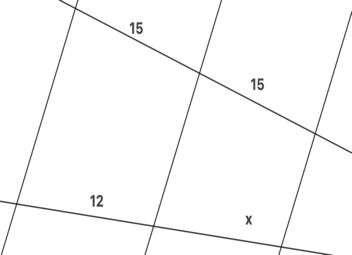 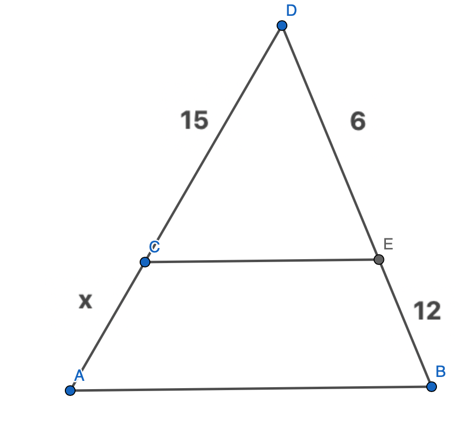 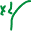 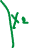 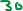 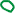 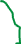 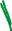 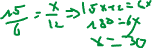 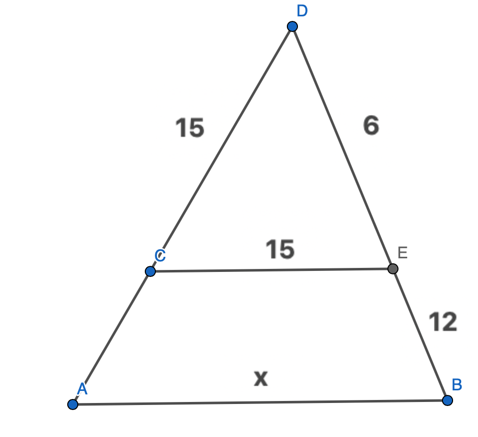 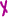 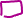 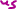 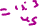 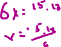 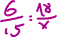 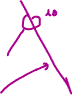 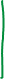 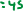 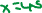 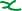 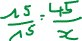 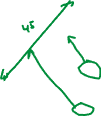 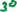 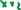 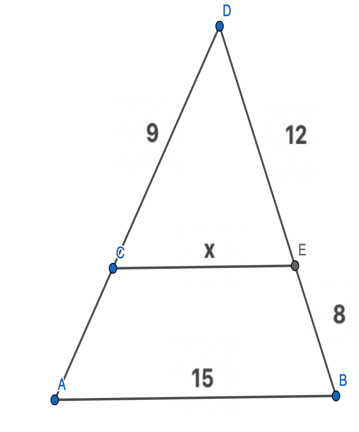 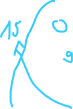 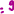 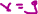 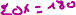 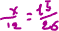 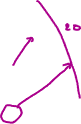 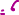 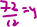 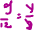 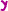 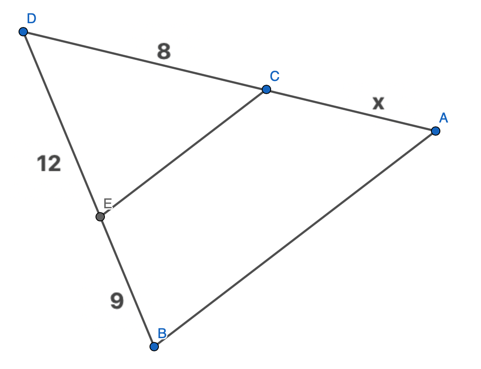 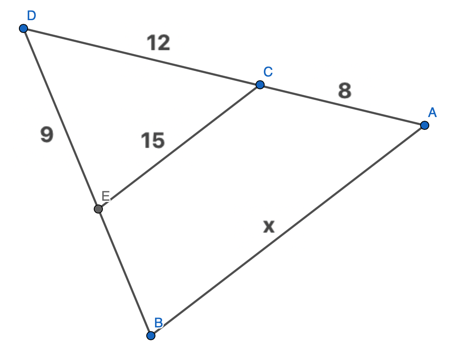 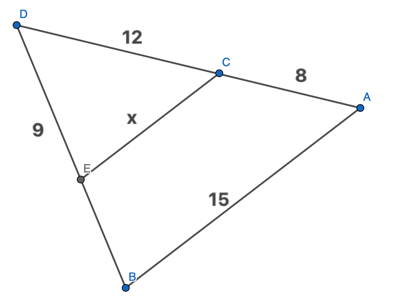 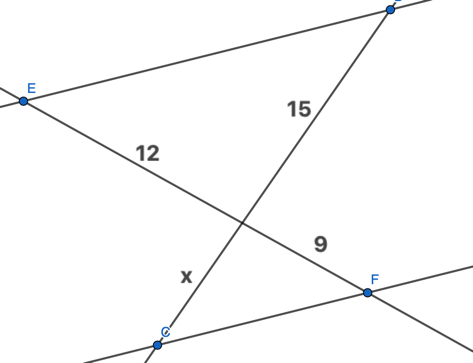 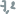 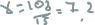 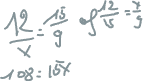 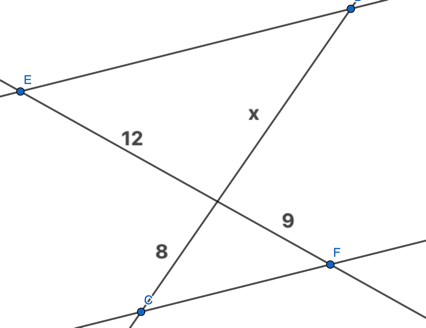 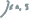 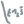 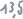 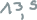 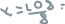 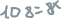 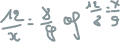 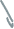 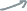 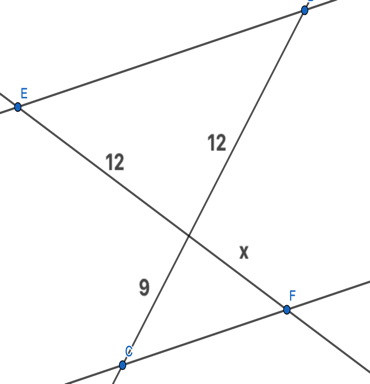 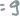 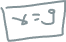 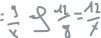 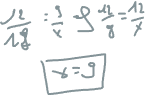 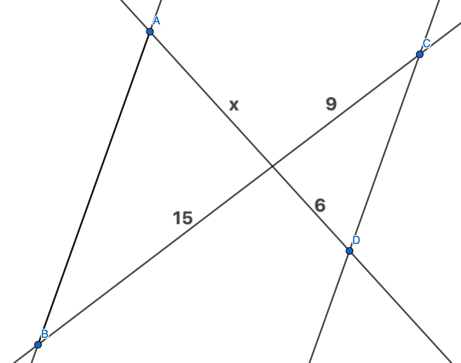 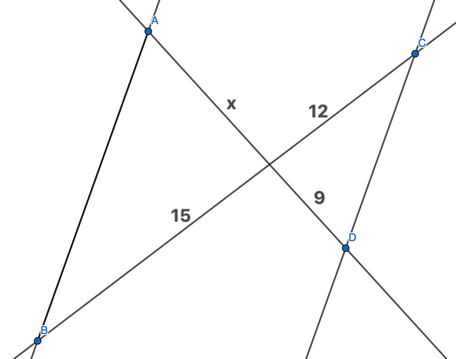 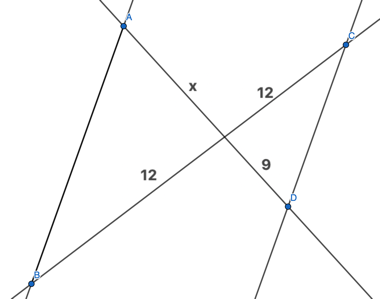 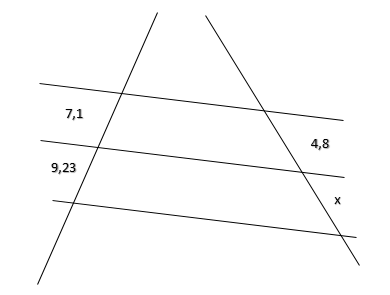 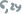 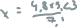 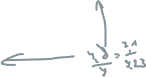 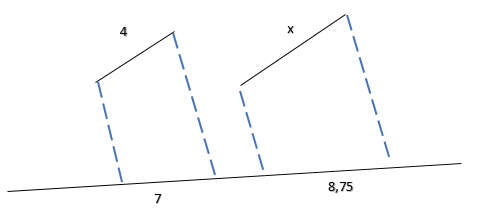 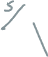 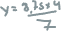 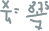 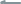 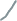 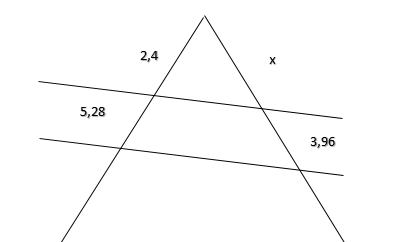 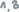 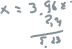 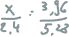 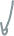 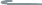 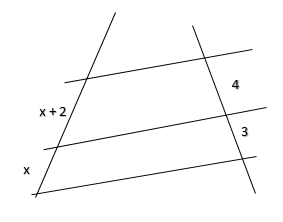 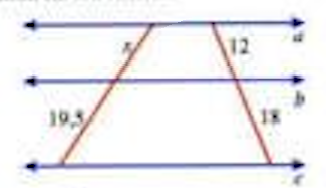 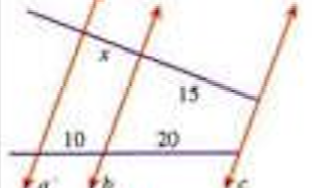 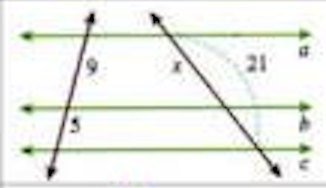 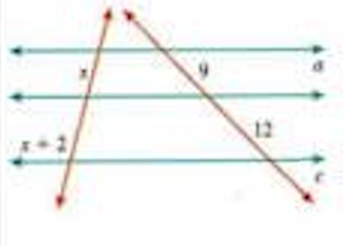 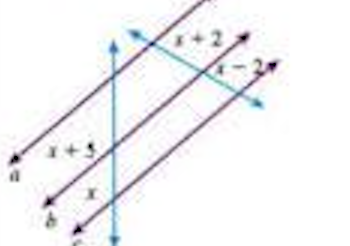 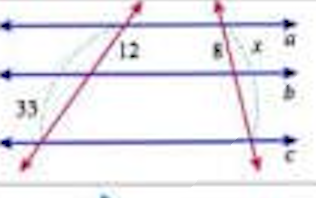 